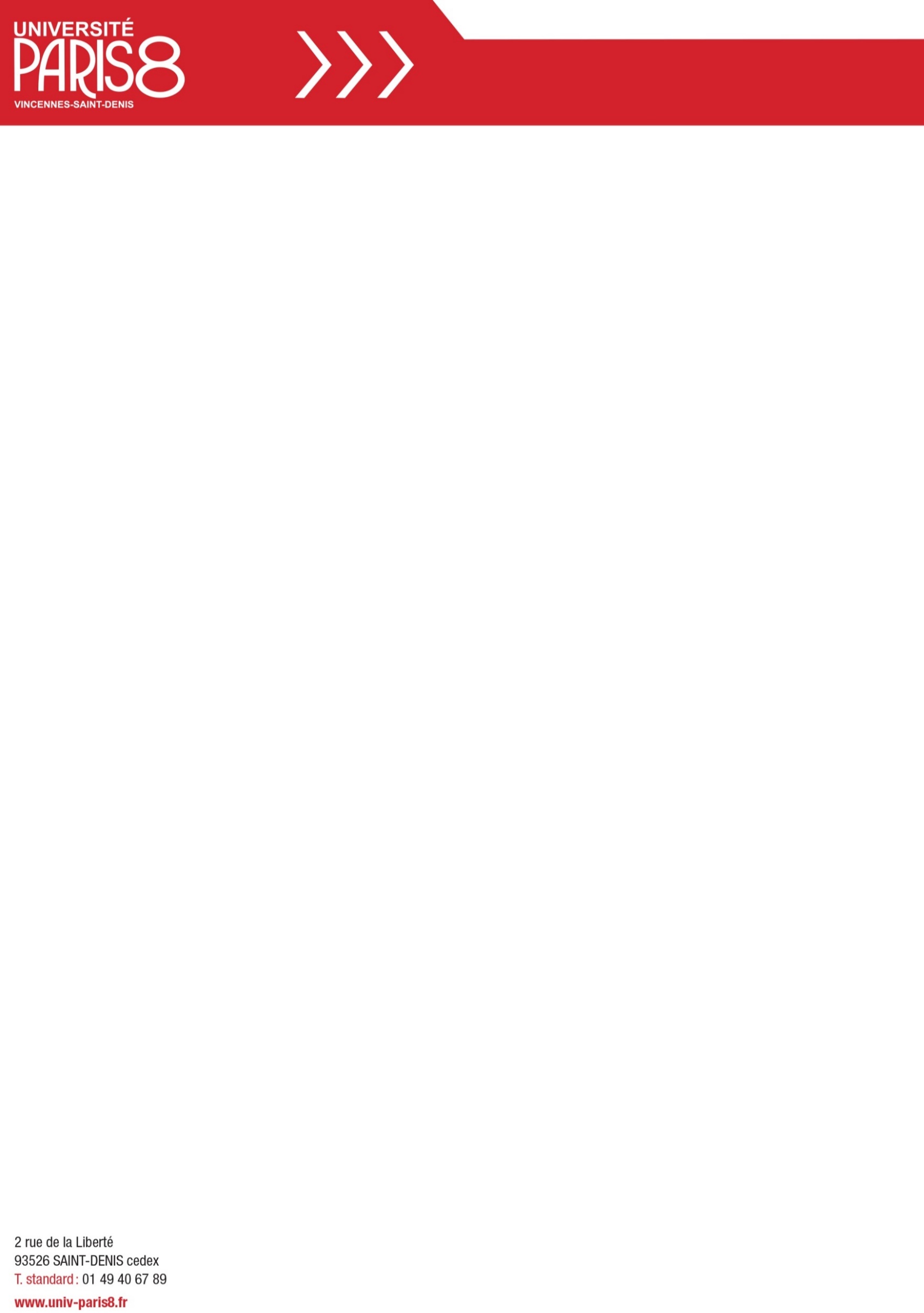 ÉLECTIONS DES REPRÉSENTANTS DES PERSONNELS ET DES USAGERSAU CONSEIL DU LABORATOIRE DU CENTRE DE RECHERCHE ET D’ANALYSE GÉOPOLITIQUE (EA – 353) DE L’UNIVERSITÉ PARIS 8 DECLARATION INDIVIDUELLE DE CANDIDATURESCRUTIN DU 16 AVRIL 2019Date limite de dépôt :  25 OCTOBRE 2019 à 16h00 auprès de la direction Du CRAGJe soussigné(e) ………………………………………………………………………………………….Collège … ………………………………………………………………………………………………………………………….Déclare être candidat(e) sur la liste ……………………………………………………………………………………………………..                                                                                          Fait à Saint-Denis Le                               2019								Signature :NB : Pièces à joindre obligatoirement : Une photocopie d’une pièce d’identité ou de la carte professionnelle en cours de validité ou de la carte d’étudiant en cours de validité.